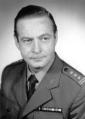 Z głębokim żalem i smutkiem zawiadamiamy,
że w dniu 30 marca 2015 r. odszedł w wieku 69 latPłk w st. sp. dr med. Jan Dzida wieloletni Kierownik Zakładu Medycyny Sądowej Wojskowej Akademii Medycznej w Łodzi Uroczystości pogrzebowe rozpoczną się o godz. 14.00 w środę 8 kwietnia 2015 r. na Cmentarzu Wojskowym na Powązkach w Warszawie 
Kierownik i Pracownicy Zakładu Patomorfologii WIM